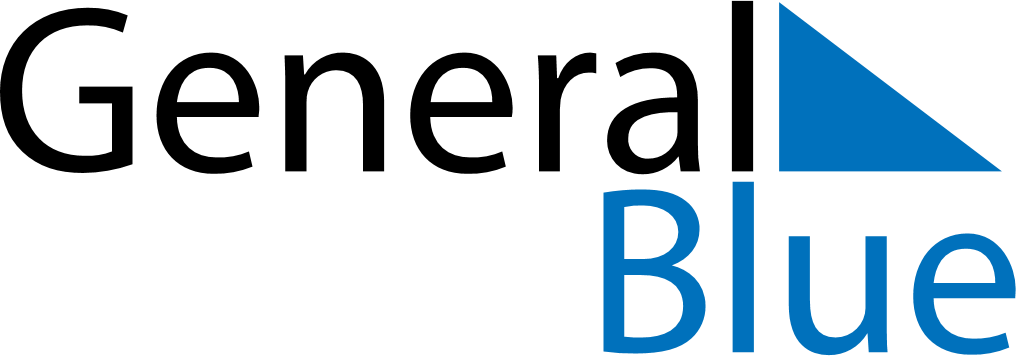 January 2024January 2024January 2024January 2024January 2024January 2024Manitouwadge, Ontario, CanadaManitouwadge, Ontario, CanadaManitouwadge, Ontario, CanadaManitouwadge, Ontario, CanadaManitouwadge, Ontario, CanadaManitouwadge, Ontario, CanadaSunday Monday Tuesday Wednesday Thursday Friday Saturday 1 2 3 4 5 6 Sunrise: 8:37 AM Sunset: 4:54 PM Daylight: 8 hours and 16 minutes. Sunrise: 8:37 AM Sunset: 4:55 PM Daylight: 8 hours and 17 minutes. Sunrise: 8:37 AM Sunset: 4:56 PM Daylight: 8 hours and 19 minutes. Sunrise: 8:37 AM Sunset: 4:57 PM Daylight: 8 hours and 20 minutes. Sunrise: 8:37 AM Sunset: 4:59 PM Daylight: 8 hours and 21 minutes. Sunrise: 8:37 AM Sunset: 5:00 PM Daylight: 8 hours and 22 minutes. 7 8 9 10 11 12 13 Sunrise: 8:37 AM Sunset: 5:01 PM Daylight: 8 hours and 24 minutes. Sunrise: 8:36 AM Sunset: 5:02 PM Daylight: 8 hours and 25 minutes. Sunrise: 8:36 AM Sunset: 5:03 PM Daylight: 8 hours and 27 minutes. Sunrise: 8:35 AM Sunset: 5:04 PM Daylight: 8 hours and 28 minutes. Sunrise: 8:35 AM Sunset: 5:06 PM Daylight: 8 hours and 30 minutes. Sunrise: 8:34 AM Sunset: 5:07 PM Daylight: 8 hours and 32 minutes. Sunrise: 8:34 AM Sunset: 5:08 PM Daylight: 8 hours and 34 minutes. 14 15 16 17 18 19 20 Sunrise: 8:33 AM Sunset: 5:10 PM Daylight: 8 hours and 36 minutes. Sunrise: 8:33 AM Sunset: 5:11 PM Daylight: 8 hours and 38 minutes. Sunrise: 8:32 AM Sunset: 5:13 PM Daylight: 8 hours and 40 minutes. Sunrise: 8:31 AM Sunset: 5:14 PM Daylight: 8 hours and 42 minutes. Sunrise: 8:30 AM Sunset: 5:16 PM Daylight: 8 hours and 45 minutes. Sunrise: 8:30 AM Sunset: 5:17 PM Daylight: 8 hours and 47 minutes. Sunrise: 8:29 AM Sunset: 5:18 PM Daylight: 8 hours and 49 minutes. 21 22 23 24 25 26 27 Sunrise: 8:28 AM Sunset: 5:20 PM Daylight: 8 hours and 52 minutes. Sunrise: 8:27 AM Sunset: 5:22 PM Daylight: 8 hours and 54 minutes. Sunrise: 8:26 AM Sunset: 5:23 PM Daylight: 8 hours and 57 minutes. Sunrise: 8:25 AM Sunset: 5:25 PM Daylight: 8 hours and 59 minutes. Sunrise: 8:24 AM Sunset: 5:26 PM Daylight: 9 hours and 2 minutes. Sunrise: 8:23 AM Sunset: 5:28 PM Daylight: 9 hours and 5 minutes. Sunrise: 8:21 AM Sunset: 5:29 PM Daylight: 9 hours and 8 minutes. 28 29 30 31 Sunrise: 8:20 AM Sunset: 5:31 PM Daylight: 9 hours and 10 minutes. Sunrise: 8:19 AM Sunset: 5:33 PM Daylight: 9 hours and 13 minutes. Sunrise: 8:18 AM Sunset: 5:34 PM Daylight: 9 hours and 16 minutes. Sunrise: 8:16 AM Sunset: 5:36 PM Daylight: 9 hours and 19 minutes. 